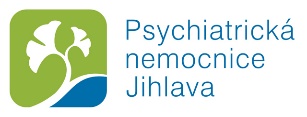 O B J E D N Á V K A č. 039/2023/P.Z.Objednatel: 	Psychiatrická nemocnice Jihlava  		Brněnská 455/54586 24 JihlavaIČO: 00600601DIČ: CZ00600601Bankovní spojení - č.účtu: ČNB 33936681/0710Jsme plátci DPH a podléháme režimu přenesení daňové povinnosti dle  par. 92 a) zákona o DPH.Dodavatel: 	Louda Auto a.s.Choťánky 166290 01 Poděbrady -pobočka JihlavaIČO: 46358714DIČ: CZ699002678 Předmět dodávky:	Objednáváme u Vás výměnu filtru DPF a výměnu oleje u vozidla	Fiat Ducato RZ 5J2 1598Cena plnění: 	       předpokládaná cena bez DPH 60.330 Kč + 21% DPH , cena celkem 73.000,- KčCena se může změnit dle aktuálně zjištěných závad – cena bude pak upravena dle Ceníkových cen dodavateleDatum: 22. 8. 2023 Doprava Petr Zapletal ……………………...